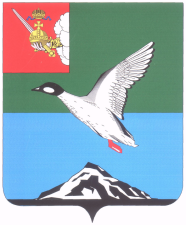 П О С Т А Н О В Л Е Н И ЕАДМИНИСТРАЦИИ ЧЕРЕПОВЕЦКОГО МУНИЦИПАЛЬНОГО РАЙОНАот 06.12.2013 № 3166    г. ЧереповецО внесении изменений в постановление администрации района от 29.06.2012 № 1596 «Об утверждении административного регламента по предоставлению муниципальной услуги по предоставлению социальныхвыплат на приобретение жилого помещения или строительство индивидуального жилого дома в рамках реализации подпрограммы «Обеспечение жильеммолодых семей» ФЦП «Жилище» на 2011-2015 годы»     ПОСТАНОВЛЯЮ:	1. Внести в постановление администрации Череповецкого муниципального района от 29.06.2012 № 1596 «Об утверждении административного регламента по предоставлению муниципальной услуги по предоставлению социальных выплат на приобретение жилого помещения или строительство индивидуального жилого дома  в рамках реализации подпрограммы «Обеспечение жильем молодых семей» федеральной целевой программы «Жилище» на 2011-2015 годы» (далее - постановление) следующие изменения:	1.1. в преамбуле постановления слова «О Порядках разработки и утверждения административных регламентов исполнения муниципальных функций, административных регламентов предоставления муниципальных услуг администрацией района, управлением образования» заменить словами  «Об утверждении Порядка разработки и утверждения административных регламентов предоставления муниципальных услуг администрацией района»;1.2. в административном регламенте по предоставлению муниципальной услуги по предоставлению социальных выплат на приобретение жилого помещения или строительство индивидуального жилого дома  в рамках реализации подпрограммы «Обеспечение жильем молодых семей» федеральной целевой программы «Жилище» на 2011-2015 годы:1.2.1. в абзаце первом пункта 1.1 слова «О Порядках разработки и утверждения административных регламентов исполнения муниципальных функций, административных регламентов предоставления муниципальных услуг администрацией района, управлением образования» заменить словами  «Об утверждении Порядка разработки и утверждения административных регламентов предоставления муниципальных услуг администрацией района»;1.2.2. по тексту слова и цифры «http//www.gos-uslugi.gov35.ru» заменить словами и цифрами «http//www.35gosuslugi.ru»;1.2.3. в пункте 2.2: пункт дополнить абзацем сорок семь следующего содержания: «При условии заключения соглашения о взаимодействии с муниципальным учреждением «Многофункциональный центр организации предоставления государственных и муниципальных услуг в Череповецком муниципальном районе» (далее – МФЦ) информирование о предоставлении муниципальной услуги, прием и (или) выдача документов на предоставление муниципальной услуги осуществляется в МФЦ, расположенном по адресу: 162612, Вологодская область, г. Череповец, ул. Первомайская, д. 58.»;абзац сорок семь считать абзацем сорок восемь;цифры «60» заменить цифрами «15»;1.2.4. пункт 2.3 изложить в следующей редакции:«2.3. Результат предоставления муниципальной услугиРезультатом предоставления муниципальной услуги является:- принятие решения о включении заявителя и членов его семьи в списки участников мероприятий подпрограммы «Обеспечение жильем молодых семей» федеральной целевой программы «Жилище» на 2011-2015 годы по Череповецкому району;- отказ в принятии решения о включении заявителя и членов его семьи в списки участников мероприятий подпрограммы «Обеспечение жильем молодых семей» федеральной целевой программы «Жилище» на 2011-2015 годы по Череповецкому району;- вручение свидетельства о праве на получение социальной выплаты на приобретение жилого помещения или строительство индивидуального жилого дома;- отказ во вручении свидетельства о праве на получение социальной выплаты на приобретение жилого помещения или строительство индивидуального жилого дома.»;1.2.5. В пункте 2.5:1.2.5.1. абзац третий изложить в новой редакции: «постановление Правительства Вологодской области от 28.10.2013                 № 1105 «О государственной программе Вологодской области "Обеспечение населения Вологодской области доступным жильем и формирование комфортной среды проживания на 2014 - 2020 годы»;»;1.2.5.2. абзац пятый изложить в новой редакции:«постановление администрации Череповецкого муниципального района от 25.10.2013 № 2747 «Об утверждении муниципальной программы Череповецкого муниципального района «Стимулирование развития жилищного строительства в Череповецком муниципальном районе на 2014-2016 годы»;»;1.2.5.3. абзац девятый изложить в новой редакции: «распоряжение администрации Череповецкого муниципального района от 29.05.2013 № 178-р «О назначении должностного лица, ответственного за учет средств федерального и областного бюджетов в рамках реализации федеральной целевой программы «Жилище» на 2011-2015 годы, долгосрочной целевой программы «Обеспечение жильем молодых семей в Вологодской области на 2012-2015 годы», федеральной целевой программы «Социальное развитие села до 2013 года», подпрограммы «Социальное развитие села в Вологодской области на 2013-2020 годы» государственной программы «Развитие агропромышленного комплекса и потребительского рынка Вологодской области на 2013-2020 годы».»;1.2.6. по тексту административного регламента после слов «то специалист отдела запрашивает эти документы в соответствующих организациях в порядке межведомственного информационного взаимодействия» дополнить словами «(в случае заключения соглашения о взаимодействии с МФЦ - специалист МФЦ).».2.  Подпункты 1.1, 1.2.5.1, 1.2.5.2  вступают в силу с 01 января 2014 года.3. Постановление опубликовать в газете «Сельская новь» и разместить на официальном сайте Череповецкого муниципального района в информационно-телекоммуникационной сети Интернет.Глава района                                                                           Н.В. Виноградов